EESTI 2020.a MEISTRIVÕISTLUSED POKSIS 21.-23.02.2020, TallinnasTÄISKASVANUTELE U40 (mehed ja naised, sünd.1980-2001.a), NOORTELE U19 (noormehed ja neiud, sünd.2002-2003.a)VÕISTLUSJUHEND1. Eesmärk ja ülesanded 1.1. Populariseerida Eesti noorte ja täiskasvanute seas poksisporti kui olümpiaspordiala;1.2. Selgitada Eesti meistrid U40 (sünniaasta järgi 19- kuni 40- aastased mehed ja naised) ja  noorte U19 (sünniaasta järgi 17-18- aastased noormehed ja neiud) vanusegruppides; 1.3. Selgitada  Eesti  koondised 2020.aasta rahvusvahelistest tiitlivõistlustest osavõtuks; 1.4. Tähistada 97.aasta möödumist esimestest Eesti Meistrivõistlustest aastal 1923;1.5. Tähistada 110.aasta möödumist esimestest poksivõistlustest Eestis 1910. 2.  Võistluste aeg, koht, korraldus ja läbiviimine 2.1. Eesti Meistrivõistlused peetakse 21.-23. veebruarini 2020 Tallinnas, Kalevi Spordihallis, aadressil Juhkentali 12.2.2. Võistluste peakorraldaja - EPL peasekretär Jelena Kalbina.2.3. Võistluste peakohtunik - EPL kohtunike komisjoni esimees Aleksander Pahmurko.3. Registreerimine ja võistlustele lubamine 3.1. Võistlused viiakse läbi vastavalt AIBA poksimäärustikule ja EMV tehnilisele juhendile. 3.2.   Meistrivõistlustele lubatakse meespoksijad, kes on ühe aasta jooksul pidanud vähemalt 3 ametlikku poksimatši, mis on kantud poksija AIBA võistluste arvestusraamatusse. Nõue ei kehti naiste suhtes.3.3.	Võistlustele lubatakse noormehed/neiud U19 sünniaastaga 2002-2003, täiskasvanud mehed/naised U40 sünniaastaga 1980-2001. Võistlustel võivad osaleda ainult Eesti Poksiliidu koosseisu kuuluvate poksiklubide sportlased.3.4. Ühe poksija osavõtutasu 10,00.-/in.3.5. Poksijate registreerimisleht (Lisa 1) saata hiljemalt 16.02.2020 e-maili aadressile: estboxing@gmail.com koos iga poksija stardimaksu ette tasumisega panga ülekande korras Eesti Poksiliidu arvelduskontole Swedbank nr. EE902200221002101003.  Kohapeal makstes on stardimaks kahekordne. 3.6. Võistlustele lubatakse korrektselt täidetud AIBA arvestusraamatutega poksijad, kellel on läbitud täielik tervisekontroll poksitreeningutele lubamiseks ning igaaastane tervisekontroll (kehtib üks aasta) akrediteeritud Eesti spordimeditsiiniasutuses.3.7. Võistlustel võivad osaleda Eesti kodanikud ja Eesti elamisloa omavad välismaalased.3.8. Enne kaalumisprotseduuri iga võistleja peab läbima mandaatkomisjoni, mis annab võistlejale loa võistlustel osalemiseks. Mandaatkomisjoni koosseisu kuuluvad peakohtunik ning kohtunike kolleegiumi ja võistlusi läbi viiva toimkonna esindajad. Võistlejad läbivad mandaatkomisjoni enne arstlikku kontrolli ja kaalumist. Poksija esitab mandaatkomisjoni:1) ülesandmisleht;2) AIBA poksija raamat koos arstiloaga võitlemiseks (arstiluba ei tohi olla väljastatud varem kui 1 aasta enne võistluste esimest päeva);3) ID-kaart või pass (esitajaks Eesti kodanikud) ja elamisloakaart (teisisõnu ID-kaart koos elamisloaga) (esitajaks Eesti elamisloa omavad välismaalased);5) maksekorraldus või kviitung stardimaksu tasumise kohta;6) poksija ankeet.Lõppotsuse, kas lubada võistlejal osaleda võistlustel või mittte, teeb peakohtunik. Mandaatkomisjon pole kohustatud hilinenud ülesandmisi vastu võtma.3.9. Igalt klubilt on lubatud võistlema mitte rohkem kui kaks (2) poksijat ühes kehakaalus.3.10. Võistlustele lubatakse U40 meespoksijad (täiskasvanud mehed) kaheksas (8) kehakaalu kategoorias:48-52 kg, -57 kg, -63 kg, -69 kg, -75 kg, -81 kg, -91 kg, +91 kg.3.11. Võistlustele lubatakse U40 naispoksijad (täiskasvanud naised) viies (5) kehakaalu kategoorias: 48-51 kg, -57 kg, -60 kg, -69 kg, -75 kg.3.12. Võistlustele lubatakse U19 meespoksijad (noormehed) kümnes (10) kehakaalu kategoorias:46-49 kg, -52 kg, -56 kg, -60 kg, -64 kg, -69 kg, -75 kg, -81 kg, -91 kg, +91 kg.3.13. Võistlustele lubatakse U19 naispoksijad (neiud) kümnes (10) kehakaalu kategoorias:45-48 kg, -51 kg, -54 kg, -57 kg, -60 kg, -64 kg, -69 kg, -75 kg, -81 kg, +81 kg.3.14. Poksija vanus määratakse sünniaasta järgi.  3.15. Võistlustel toimub tugevaimate võistlejate hajutamine (eeldusega, et kõige tugevamad ja kogenumad poksijad kohtuvad finaalis). Hajutamisprotseduuri teostab ja otsustab EPL treenerite nõukogu koosseisus Artur Sinilill, Gennadi Tolmatšov, Andrey Kostenkov.4. Aeg ja kohtVõistlused toimuvad 21.-23.02.2020.a Tallinnas, Kalevi Spordihallis, aadressil Juhkentali 12. Arstlik kontroll, kaalumine ja loosimine toimub samuti Kalevi Spordihallis, aadressil Juhkentali 12, Tallinn.  5. Autasustamine5.1.  Kõigis kaalukategooriates autasustatakse I, II, III koha võitnuid Eesti  MV diplomi ja medaliga.6. Punktide arvestus 6.1. U19 punktide arvestus toimub vastavalt Eesti Poksiliidu juhatuse poolt 16.01.2015 kinnitatud (EPL juhatuse protokoll nr.J-16/01/2015) „Eesti Poksiliidu liikmesklubidele noortetoetuse võistluspunktide arvestamise korra“ tingimustele. Arvestatud punktid on aluseks Eesti Poksiliidu liikmesklubide paremusjärjestuse koostamisel ja Kultuuriministeeriumi noortespordi toetuse klubidele määramisel. Punktide arvestus:1) I koht = 5 punkti, II koht = 3 punkti, III koht = 1,5 punkti.2) Iga võidetud matš annab võistlejale ühe(1) lisapunkti;3) Sportlasele, kellel ei olnud Eesti Meistrivõistlustel vastast, arvestatakse 2,5 võistluspunktining teda kuulutatakse Eesti meistriks vastavas vanuse- ja kehakaalukategoorias. Sellisel juhul aga 1 punkti matsi võidu eest sportlasele ei arvestata.6.2. Vanusekategoorias U40 punktide arvestus toimub sama reegli alusel, kuid arvestust kasutatakse üksnes klubide tulemuslikkuse hindamiseks ja paremusjärjestuse koostamisel, mis on aluseks 2020.aasta parima täiskasvanute poksiklubi valimisel ja tunnustamisel. U40 arvestust ei kasutata Kultuuriministeeriumi noortespordi toetuse klubidele määramisel.6.3. Klubi võib igas kaalus välja panna kuni 2 poksijat. Poksijate arv MV-tel ei saa ületada 8 poksijat kaalukategoorias. Kui poksijate arv on teatud kaalus üle 8, siis Meistrivõistluste gruppi paigutatakse 8 poksijat reitingu alusel ja EMV peakohtuniku  ettepanekul. 7. Stardimaks ja muud osavõtu finantstingimused7.1. Võistlustele lubatakse Eesti Poksiliidu liikmesklubide poksijad  stardimaksuga 10€/ poksija (vastavalt EPL juhatuse otsusele, protokoll J-03/01/2020), kelle koduklubil on tasutud aastamaks 2020.a eest ning puuduvad võlgnevused varasemate aastamaksude osas. Tasumata aastamaksu korral poksijaid võistlema ei lubata. 7.2.  Võistlustel osalejate (poksijad, treenerid) transpordi, majutuse ja toitlustamise kulud kannab lähetav poksiklubi. 7.3.  Eesti Poksiliit kannab kõik kohtunikega seotud kulud vastavalt EMV tehnilise juhendile paragrahv 22.Töötasud.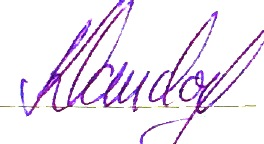 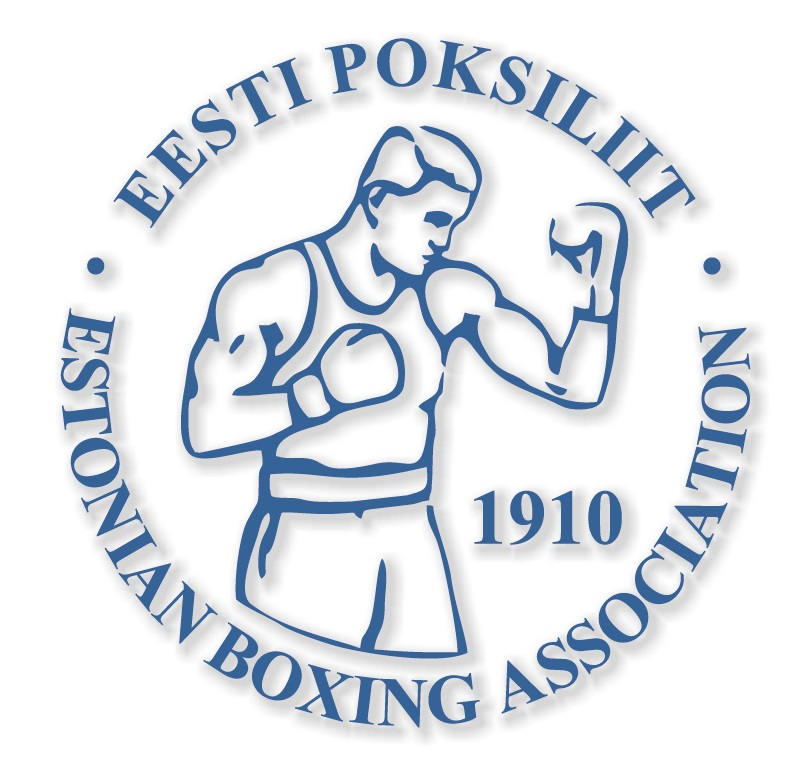 Kinnitan: Kalle KlandorfEesti Poksiliidu president			29.01.2020Lisa 1.	Registreerimisleht Eesti Meistrivõistlustele EESTI MEISTRIVÕISTLUSED 2020REGISTREERIMISLEHTREGISTREERIMISLEHELE TULEB MÄRKIDA NENDE POKSIJATE NIMED, KEDA KLUBI PANEB VÕISTLUSTEL VÄLJA  TASUDA STARDIMAKS KOOS REGISTREERIMISLEHE ESITAMISEGA TULEB 16.02.2020Stardimaksu tasumine panga ülekande korras EPL a/a EE902200221002101003 tuleb teha lõplikul registreerimisel. Kohapeal makstes on stardimaks kahekordne.Klubi : Klubi allkirjaõigusliku isiku allkiri: Võistkonna esindaja-treener:Kuupäev: Reede, 21.02.202010.00-12.00Arstlik kontroll, kaalumine –  Kalevi Spordihallis, Juhkentali 12, Tallinn12.15-14.00Loosimine -  Kalevi Spordihallis, Juhkentali 1215.00-16.30Kohtunike seminar -  Kalevi Spordihallis, Juhkentali 1217.00Avatseremoonia, eelringid   U19, U40 - Kalevi Spordihallis, Juhkentali 12, TallinnLaupäev, 22.02.202009.00 -  10.00Arstlik kontroll, kaalumine –  Kalevi Spordihallis, Juhkentali 12, Tallinn13.00Poolfinaalid U19, U40 – Kalevi Spordihallis, Juhkentali 12Pühapäev, 23.02.202009.00 – 10.00Arstlik kontroll, kaalumine –  Kalevi Spordihallis, Juhkentali 12, Tallinn13.00EMV finaalid U19 ja U40 (naised)  - Kalevi Spordihallis, Juhkentali 12, Tallinn                                17.00 Avatseremoonia, EMV finaalid U40 (mehed) - Kalevi Spordihallis, Juhkentali 12, Tallinn. Otseülekanne.Tähtaeg: 16.02.2020NrEes- ja perekonnanimiSünni-aasta Kaalu-kategooriaMatšide arvvõite/kaotusi *kohustuslik väli/обязательно к заполнению Stardimaksmakstud (Kui on tasutud, siis märkida (JAH) või (X) 12345678910